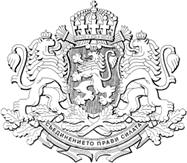 РЕПУБЛИКА  БЪЛГАРИЯМИНИСТЕРСКИ  СЪВЕТПроектПОСТАНОВЛЕНИЕ  № …………от ………………………… годинаЗА изменение на Постановление № 209 на Министерския съвет от 2015 г. за назначаване на допълнителен персонал за нуждите и в срока на прилагане на Програма за развитие на селските райони за периода 2014 – 2020 г. със средства от мярка „Техническа помощ“ и на персонал на местните инициативни групи, изпълняващи стратегии за водено от общностите местно развитие, финансирани със средства от мярка 19 „Водено от общностите местно развитие” на програмата (обн., ДВ, бр. 63 от 2015 г.)МИНИСТЕРСКИЯТ СЪВЕТПОСТАНОВИ:§ 1. В чл. 1 се правят следните изменения:1. В основния текст думите „министърът на земеделието и храните“ и „Министерството на земеделието и храните (МЗХ)“ се заменят съответно с „министърът на земеделието“ и „Министерството на земеделието (МЗм)“.2. В т. 1 думите „Министерството на земеделието и храните“ се заменят с „Министерството на земеделието“.3. В ал. 3 думите „31 октомври 2023 г.“ се заменят с „31 декември 2025 г.“.4. Създава се ал. 4: „(4) За служителите по ал. 1 не се прилага чл. 107а от Кодекса на труда, с изключение на ал. 14, т. 5 от същата разпоредба“.§ 2. В чл. 3, ал. 2 думите „ал. 13“ се заменят с „ал. 14“, абревиатурата „МЗХ“ се заменя с „МЗм“, а „министъра на земеделието и храните“ с „министъра на земеделието“.§ 3. Навсякъде думите „Министерството на земеделието и храните“ и „министъра на земеделието и храните“ се заменят съответно с „Министерството на земеделието“ и „министъра на земеделието“.Заключителна разпоредба§ 4. Постановлението влиза в сила от деня на обнародването му в „Държавен вестник“.МИНИСТЪР-ПРЕДСЕДАТЕЛ:ГЪЛЪБ ДОНЕВГЛАВЕН СЕКРЕТАР НА МИНИСТЕРСКИЯ СЪВЕТ:КРАСИМИР БОЖАНОВи.д. Главен секретар на Министерството на земеделието:Александър НейчевДиректор на дирекция „Правни дейности и законодателство 
на Европейския съюз“, Министерство на земеделието:Десислава Петрова